Ata da reunião de júri do concurso para atribuição de     bolsa(s) de (tipos de bolsas)(Instituto Superior Técnico), o júri do referido concurso.O Júri é constituído pelos seguintes membros:A este concurso foram submetidas     candidaturas:O Júri deliberou os seguintes critérios de seriação:Após apreciação e classificação das candidaturas, o Júri ordenou-as da seguinte forma:Fundamentação da decisão:A decisão final será comunicada aos candidatos, nos termos previstos do CPA, designadamente por via eletrónica.Nada mais havendo a decidir, o júri lavrou a presente ata, assinada por todos os membros do júri presentes.Data:     /  /  Nota: O processo de contratação fica dependente da entrega do original da ata na DRH.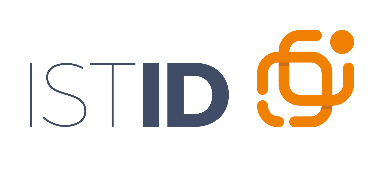 O/A Presidente da Unidade de Investigação da IST-IDNo âmbito do centro de custo       com a referência BL:      , e do projeto       Ao(s) dia (s) do mês de  do ano      , reuniu-se, (local da reunião)(discriminar todas as candidaturas a concurso)